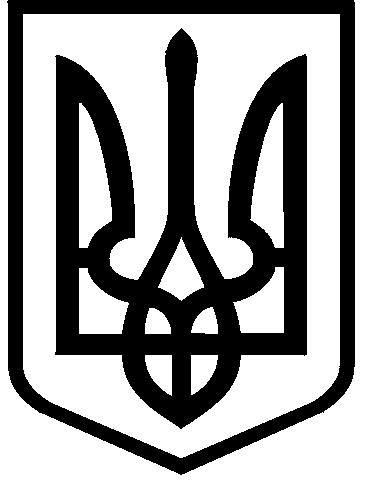 КИЇВСЬКА МІСЬКА РАДАII сесія  IX скликанняРІШЕННЯ____________№_______________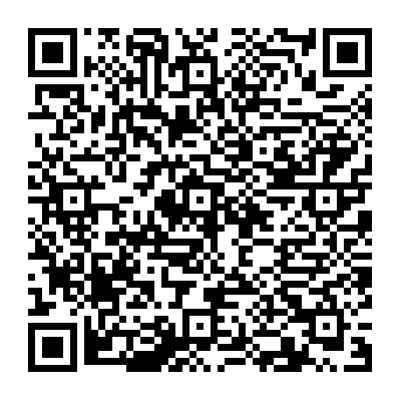 Відповідно до статей 9, 83, 93, 116, 122, 123, 124 Земельного кодексу України, статей 1212, 1214 Цивільного кодексу України, Закону України «Про оренду землі», пункту 34 частини першої статті 26 Закону України «Про місцеве самоврядування в Україні», враховуючи, що земельна ділянка зареєстрована в Державному земельному кадастрі (витяг з Державного земельного кадастру про земельну ділянку від  серпня 2022 року № НВ-0000               2022), право комунальної власності територіальної громади міста Києва на яку зареєстровано в установленому порядку (номер запису про право власності від  21 вересня 2016 року № 16334096) та розглянувши заяву ТОВАРИСТВА З ОБМЕЖЕНОЮ ВІДПОВІДАЛЬНІСТЮ «СМЕРЕКОВИЙ ГАЙ» від 09 серпня  2022 року № 50385-006947876-031-03, Київська міська радаВИРІШИЛА:1. Передати ТОВАРИСТВУ З ОБМЕЖЕНОЮ ВІДПОВІДАЛЬНІСТЮ «СМЕРЕКОВИЙ ГАЙ», за умови виконання пункту 2 цього рішення, в оренду на 5 років земельну ділянку площею 5,2557 га (кадастровий номер 8000000000:63:502:0001) для будівництва, експлуатації та обслуговування житлово-офісного комплексу з об'єктами соціального призначення  (код виду цільового призначення – 02.10 для будівництва і обслуговування багатоквартирного житлового будинку з об’єктами торгово-розважальної та ринкової інфраструктури) на вул. Бориспільській, 67 у Дарницькому районі міста Києва із земель комунальної власності територіальної громади міста Києва у зв’язку з набуттям права власності на нерухоме майно, право власності зареєстровано в Державному реєстрі речових прав на нерухоме майно від 17 листопада 2011 року (номери запису про право власності 45121698, 45122797, 45125428, 45125794), від 08 грудня 2021 року (номери запису про право власності 45536730, 45536856), від 12 січня 2022 року (номер запису про право власності 46136596) (категорія земель - землі житлової та громадської забудови), заява ДЦ від 09 серпня 2022 року № 50385-006947876-031-03, справа № 728011442.2. ТОВАРИСТВУ З ОБМЕЖЕНОЮ ВІДПОВІДАЛЬНІСТЮ «СМЕРЕКОВИЙ ГАЙ»:2.1. Виконувати обов’язки землекористувача відповідно до вимог статті 96 Земельного кодексу України.2.2. У місячний строк надати до Департаменту земельних ресурсів виконавчого органу Київської міської ради (Київської міської державної адміністрації) документи, визначені законодавством України, необхідні для укладання договору оренди земельної ділянки.2.3. Питання майнових відносин вирішувати в установленому порядку.2.4. Забезпечити вільний доступ для прокладання нових, ремонту та експлуатації існуючих інженерних мереж і споруд, що знаходяться в межах земельної ділянки.2.5. Вжити заходів щодо внесення до Державного земельного кадастру відомостей про земельну ділянку (кадастровий номер 8000000000:63:502:0001) у порядку, визначеному законодавством України.2.6. Вжити заходів щодо державної реєстрації обмежень у використанні земельної ділянки у порядку, встановленому Законом України «Про Державний земельний кадастр», та дотримуватися зареєстрованих обмежень. 2.7. Питання сплати відновної вартості зелених насаджень або укладання охоронного договору на зелені насадження вирішувати відповідно до рішення Київської міської ради від 27 жовтня 2011 року № 384/6600 «Про затвердження Порядку видалення зелених насаджень на території міста Києва» (із змінами і доповненнями).2.8. У разі необхідності проведення реконструкції чи нового будівництва, питання оформлення дозвільної та проєктно-кошторисної документації вирішувати в порядку, визначеному законодавством України.2.9. Сплатити безпідставно збереженні кошти за користування земельною ділянкою з моменту набуття права власності на об’єкти нерухомого майна, розташовані на ній, до моменту реєстрації права оренди на земельну ділянку у Державному реєстрі речових прав на нерухоме майно на підставі розрахунку Департаменту земельних ресурсів виконавчого органу Київської міської ради (Київської міської державної адміністрації).4. Департаменту земельних ресурсів виконавчого органу Київської міської ради (Київської міської державної адміністрації) вжити організаційно-правових заходів, щодо виконання підпункту 2.8. пункту 2 цього рішення.5.	Попередити землекористувача, що використання земельної ділянки не за цільовим призначенням тягне за собою припинення права користування нею відповідно до вимог статей 141, 143 Земельного кодексу України.6.	Дане рішення втрачає чинність через дванадцять місяців з моменту його оприлюднення, у разі якщо протягом цього строку не укладений відповідний договір оренди земельної ділянки.7.	 Контроль за виконанням цього рішення покласти на постійну комісію Київської міської ради з питань архітектури, містобудування та земельних відносин.ПОДАННЯ:ПОГОДЖЕНО:ПОДАННЯ:Про передачу ТОВАРИСТВУ З ОБМЕЖЕНОЮ ВІДПОВІДАЛЬНІСТЮ «СМЕРЕКОВИЙ ГАЙ» земельної ділянки в оренду для будівництва, експлуатації та обслуговування житлово-офісного комплексу з об'єктами соціального призначення на                                вул. Бориспільській, 67 у Дарницькому районі міста КиєваКиївський міський головаВіталій КЛИЧКОЗаступник голови Київської міської державної адміністраціїз питань здійснення самоврядних повноваженьПетро ОЛЕНИЧДиректор Департаменту земельних ресурсіввиконавчого органу Київської міської ради (Київської міської державної адміністрації)Валентина ПЕЛИХНачальник юридичного управління Департаменту земельних ресурсіввиконавчого органу Київської міської ради(Київської міської державної адміністрації)Дмитро РАДЗІЄВСЬКИЙПостійна комісія Київської міської ради з питань архітектури, містобудування та земельних відносинГоловаМихайло ТЕРЕНТЬЄВСекретарЮрій ФЕДОРЕНКОВ.о. начальника управління правового забезпечення діяльності Київської міської радиВалентина ПОЛОЖИШНИКЗаступник голови Київської міської державної адміністраціїз питань здійснення самоврядних повноваженьПетро ОЛЕНИЧДиректор Департаменту земельних ресурсів виконавчого органу Київської міської ради (Київської міської державної адміністрації)Валентина ПЕЛИХПерший заступник директора Департаменту земельних ресурсів виконавчого органу Київської міської ради (Київської міської державної адміністрації)Віктор ДВОРНІКОВНачальник юридичного управління Департаменту земельних ресурсіввиконавчого органу Київської міської ради(Київської міської державної адміністрації)Дмитро РАДЗІЄВСЬКИЙЗаступник директора Департаменту –начальник управління землеустрою та ринку земель Департаменту земельних ресурсіввиконавчого органу Київської міської ради(Київської міської державної адміністрації)Анна МІЗІННачальник другого відділууправління землеустрою та ринку земельДепартаменту земельних ресурсів виконавчого органу Київської міської ради (Київської міської державної адміністрації)Станіслав КОРОСТІЙ